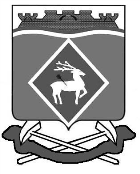 РОССИЙСКАЯ  ФЕДЕРАЦИЯ РОСТОВСКАЯ ОБЛАСТЬМУНИЦИПАЛЬНОЕ  ОБРАЗОВАНИЕ  «ГОРНЯЦКОЕ СЕЛЬСКОЕ  ПОСЕЛЕНИЕ»АДМИНИСТРАЦИЯ  ГОРНЯЦКОГО  СЕЛЬСКОГО ПОСЕЛЕНИЯ ПОСТАНОВЛЕНИЕот 09.02.2024 № 26пос. ГорняцкийОб утверждении отчета о финансировании и освоении проводимых программных мероприятий муниципальной программы Горняцкого сельского поселения «Управление муниципальными финансами и создание условий для эффективного управления муниципальными финансами» за 2023 годВ соответствии с бюджетным законодательством Российской Федерации, постановлением Администрации Горняцкого сельского поселения от 13.03.2018 № 63 «Об утверждении Порядка разработки, реализации и оценки эффективности муниципальных программ Горняцкого сельского поселения», Администрация Горняцкого сельского поселения постановляет:1.	Утвердить отчет о финансировании и освоении проводимых программных мероприятий по муниципальной программе Горняцкого сельского поселения «Управление муниципальными финансами и создание условий для эффективного управления муниципальными финансами» за 2023 год согласно приложению № 1 к настоящему постановлению.2.	Настоящее постановление вступает в силу с момента официального опубликования.3.	Контроль за исполнением постановления возложить на начальника отдела экономики и финансов Л.В. Трихаеву.Приложение № 1 кпостановлениюАдминистрацииГорняцкогосельского поселенияот 09.02.2024 № 26Информацияо реализации муниципальной программы Горняцкого сельского поселения «Управление муниципальными финансами и создание условий для эффективного управления муниципальными финансами» за 2023 годМуниципальная программа Горняцкого сельского поселения «Управление муниципальными финансами и создание условий для эффективного управления муниципальными финансами», утвержденная постановлением Администрации Горняцкого сельского поселения от 30.11.2018 года № 251 была принята с целью обеспечения долгосрочной сбалансированности и устойчивости бюджета Горняцкого сельского поселения Белокалитвинского района, создания условий для эффективного управления муниципальными финансами. Программа осуществляется путем реализации программных мероприятий, распределенных по трем подпрограммам:1. Долгосрочное финансовое планирование.2. Нормативно-методическое обеспечение и организация бюджетного процесса.3. Управление муниципальным долгом Горняцкого сельского поселения.Основные задачи Программы: За 2023 год плановый объем финансирования Программы составил: 11387,5 тыс. рублей, в том числе: областной бюджет – 0,0 тыс. рублей, местный бюджет – 11 387,5 тыс. рублей. Фактически профинансировано и освоено 11 358,5 тыс. рублей, в том числе: областной бюджет – 0,0 тыс. рублей, местный бюджет – 11 358,5 тыс. рублей. Исполнение по программе составило 99,7% к плановым назначениям.                                      Раздел I. Основные результаты:          По I подпрограмме «Долгосрочное финансовое планирование» финансирование не требовалось.  По II подпрограмме «Нормативно-методическое обеспечение и организация бюджетного процесса» выполнены следующие мероприятия: - Обеспечение деятельности Администрации Горняцкого сельского поселения, на реализацию предусмотрено: 10 930,3 тыс. рублей, освоено 10 901,3тыс. рублей, освоение составило 99,7%;- распределение межбюджетных трансфертов из бюджета Горняцкого сельского поселения бюджету Белокалитвинского района на расходы по обеспечению деятельности архитектуры и градостроительства, по организации обеспечения малоимущих граждан, проживающих в поселении и нуждающихся в улучшении жилищных условий, жилыми помещениями в соответствии с жилищным законодательством; по определению органа в сфере жилищно-коммунального хозяйства и оплате услуг, уполномоченного производить расчет адресной социальной выплаты и устанавливать наличие оснований на ее получение; по организации жилищного контроля, на реализацию предусмотрено: 457,2 тыс. рублей, освоено 457,2 тыс. рублей, освоение составило 100,0%.По 3 подпрограмме «Управление муниципальным долгом Горняцкого сельского поселения» финансирование не требовалось.	             Раздел II. Меры по реализации программы:	В связи с необходимостью корректировки объемов финансирования программных мероприятий в течение 2023 финансового года вносились изменения в муниципальную программу Горняцкого сельского поселения «Управление муниципальными финансами и создание условий для эффективного управления муниципальными финансами», в соответствии с постановлениями Администрации Горняцкого сельского поселения:- от 28.03.2023 № 53 «О внесении изменений в постановление Администрации Горняцкого сельского поселения от 30.11.2018 № 251»;- от 28.07.2023 № 130 «О внесении изменений в постановление Администрации Горняцкого сельского поселения от 30.11.2018 № 251»;- от 28.12.2023 № 262 «О внесении изменений в постановление Администрации Горняцкого сельского поселения от 30.11.2018 № 251».            Основной причиной необходимости таких изменений является корректировка объемов финансирования отдельных программных мероприятий.            Раздел III. Оценка эффективности реализации ПрограммыОсновные результаты реализации муниципальной программы Горняцкого сельского поселения «Управление муниципальными финансами и создание условий для эффективного управления муниципальными финансами:1. Создание стабильных финансовых условий для повышения уровня и качества жизни населения Горняцкого сельского поселения.Указанный результат достигнут за счет обеспечения исполнения расходных обязательств Горняцкого сельского поселения при сохранении долгосрочной сбалансированности и устойчивости бюджета поселения, оптимальной долговой нагрузки с созданием механизмов и условий для оценки эффективности бюджетных расходов.2. Сбалансированность бюджета поселения и отсутствие просроченной кредиторской задолженности бюджета поселения.Указанный результат, достигнут за счет наращивания собственной доходной базы.Достижение целей муниципальной программы осуществляется путем проведения эффективной бюджетной политики.Кроме того, на достижение целей муниципальной программы направлены решаемые в составе подпрограмм задачи и основные мероприятия в своей совокупности. Фактические значения показателей Программы соответствуют плановым назначениям. Средства, предусмотренные на реализацию программных мероприятий исполнены в полном объеме. Фактические результаты реализации программы соответствуют плановым назначениям.ОТЧЕТо реализации муниципальной программы за 2023 год«Управление муниципальными финансами и создание условий для эффективного управления муниципальными финансами»Сведения о достижении значений показателей (индикаторов)Сведенияо степени выполнения основных мероприятий муниципальной программыСведения  об использовании местного бюджета, областного бюджета, федерального бюджета и внебюджетных источников на реализацию муниципальной программы «Управление муниципальными финансами и создание условий для эффективного управления муниципальными финансами» в 2023 годуГлава АдминистрацииГорняцкого сельского поселенияА.В. БалденковА.В. БалденковВерно Заведующий сектора по общим вопросам, земельным и имущественным отношениямВерно Заведующий сектора по общим вопросам, земельным и имущественным отношениямЛ.П. Дикая- Проведение эффективной бюджетной политики.Заведующий сектора по общим вопросам,земельным и имущественным отношениям                                     Л.П. Дикая№ п/пПоказатель     
 (индикатор)    
 (наименование)Ед.измеренияЗначения показателей (индикаторов) 
муниципальной программы,     
подпрограммы муниципальной    
программыЗначения показателей (индикаторов) 
муниципальной программы,     
подпрограммы муниципальной    
программыЗначения показателей (индикаторов) 
муниципальной программы,     
подпрограммы муниципальной    
программыОбоснование отклонений  
 значений показателя    
 (индикатора) на конец   
 отчетного года       
(при наличии)№ п/пПоказатель     
 (индикатор)    
 (наименование)Ед.измерениягод,      
предшествую-щий отчетномуотчетный годотчетный годОбоснование отклонений  
 значений показателя    
 (индикатора) на конец   
 отчетного года       
(при наличии)№ п/пПоказатель     
 (индикатор)    
 (наименование)Ед.измерениягод,      
предшествую-щий отчетномупланфактОбоснование отклонений  
 значений показателя    
 (индикатора) на конец   
 отчетного года       
(при наличии)1234567Муниципальная программа «Управление муниципальными финансами и создание условий для эффективного управления муниципальными финансами»Муниципальная программа «Управление муниципальными финансами и создание условий для эффективного управления муниципальными финансами»Муниципальная программа «Управление муниципальными финансами и создание условий для эффективного управления муниципальными финансами»Муниципальная программа «Управление муниципальными финансами и создание условий для эффективного управления муниципальными финансами»Муниципальная программа «Управление муниципальными финансами и создание условий для эффективного управления муниципальными финансами»Муниципальная программа «Управление муниципальными финансами и создание условий для эффективного управления муниципальными финансами»Муниципальная программа «Управление муниципальными финансами и создание условий для эффективного управления муниципальными финансами»1.Наличие долгосрочной бюджетной стратегиида/нетнетнетнет2Качество управления бюджетным процессом в поселении, определяемое финансовым управлением Белокалитвинского районастепеньIIIIII3.Наличие просроченной кредиторской задолженности местных бюджетовда/нетнетнетнетПодпрограмма 1 «Долгосрочное финансовое планирование»Подпрограмма 1 «Долгосрочное финансовое планирование»Подпрограмма 1 «Долгосрочное финансовое планирование»Подпрограмма 1 «Долгосрочное финансовое планирование»Подпрограмма 1 «Долгосрочное финансовое планирование»Подпрограмма 1 «Долгосрочное финансовое планирование»Подпрограмма 1 «Долгосрочное финансовое планирование»1.1Отклонение фактического исполнения от плановых назначений по налоговым и неналоговым доходам бюджета Горняцкого сельского поселения Белокалитвинского районапроцент105,7100105,31.2Снижение недоимки по налогам процент1.3Доля расходов бюджета Горняцкого сельского поселения, формируемых в рамках муниципальных программ поселения, в общем объеме расходов бюджета Горняцкого сельского поселения Белокалитвинского районапроцент99,0100,098,1Подпрограмма 2 «Нормативно- методическое обеспечение и организация бюджетного процесса»Подпрограмма 2 «Нормативно- методическое обеспечение и организация бюджетного процесса»Подпрограмма 2 «Нормативно- методическое обеспечение и организация бюджетного процесса»Подпрограмма 2 «Нормативно- методическое обеспечение и организация бюджетного процесса»Подпрограмма 2 «Нормативно- методическое обеспечение и организация бюджетного процесса»Подпрограмма 2 «Нормативно- методическое обеспечение и организация бюджетного процесса»Подпрограмма 2 «Нормативно- методическое обеспечение и организация бюджетного процесса»2.1Своевременное внесение проектов решений Собрания депутатов о бюджете Горняцкого сельского поселения Белокалитвинского района на очередной финансовый год и плановый период и об отчете об исполнении бюджета Горняцкого сельского поселения Белокалитвинского района, в сроки, установленные Бюджетным кодексом Российской Федерациида/нетдадада2.2Исполнение расходных обязательств бюджета Горняцкого сельского поселенияпроцент95,9-99,7Подпрограмма 3 «Управление муниципальным долгом Горняцкого сельского поселения»Подпрограмма 3 «Управление муниципальным долгом Горняцкого сельского поселения»Подпрограмма 3 «Управление муниципальным долгом Горняцкого сельского поселения»Подпрограмма 3 «Управление муниципальным долгом Горняцкого сельского поселения»Подпрограмма 3 «Управление муниципальным долгом Горняцкого сельского поселения»Подпрограмма 3 «Управление муниципальным долгом Горняцкого сельского поселения»Подпрограмма 3 «Управление муниципальным долгом Горняцкого сельского поселения»3.1Отношение объема муниципального долга Горняцкого сельского поселения к общему годовому объему доходов местного бюджета без учета объема безвозмездных поступленийпроцент1001001003.2Доля расходов на обслуживание муниципального долга Горняцкого сельского поселения в объеме расходов местного бюджета, за исключением объема расходов, которые осуществляются за счет субвенций, предоставляемых из бюджетов бюджетной системы Российской Федерациипроцент000№ п/пНаименование основного мероприятия подпрограммы, мероприятия ведомственной целевой программыОтветственный исполнитель(ФИО)Ответственный исполнитель(ФИО)Плановый срокПлановый срокФактический срокФактический срокРезультатыРезультатыРезультатыПроблемы, возникшие в ходе реализации мероприятия № п/пНаименование основного мероприятия подпрограммы, мероприятия ведомственной целевой программыОтветственный исполнитель(ФИО)Ответственный исполнитель(ФИО)начала реализацииокончания реализацииначала реализацииокончания реализациизапланированные (тыс. руб)запланированные (тыс. руб)достигнутые(тыс. руб)Проблемы, возникшие в ходе реализации мероприятия 1233456788910Муниципальная программа «Управление муниципальными финансами и создание условий для эффективного управления муниципальными финансами»Муниципальная программа «Управление муниципальными финансами и создание условий для эффективного управления муниципальными финансами»Муниципальная программа «Управление муниципальными финансами и создание условий для эффективного управления муниципальными финансами»Муниципальная программа «Управление муниципальными финансами и создание условий для эффективного управления муниципальными финансами»Муниципальная программа «Управление муниципальными финансами и создание условий для эффективного управления муниципальными финансами»Муниципальная программа «Управление муниципальными финансами и создание условий для эффективного управления муниципальными финансами»Муниципальная программа «Управление муниципальными финансами и создание условий для эффективного управления муниципальными финансами»Муниципальная программа «Управление муниципальными финансами и создание условий для эффективного управления муниципальными финансами»Муниципальная программа «Управление муниципальными финансами и создание условий для эффективного управления муниципальными финансами»Муниципальная программа «Управление муниципальными финансами и создание условий для эффективного управления муниципальными финансами»Муниципальная программа «Управление муниципальными финансами и создание условий для эффективного управления муниципальными финансами»Муниципальная программа «Управление муниципальными финансами и создание условий для эффективного управления муниципальными финансами»Подпрограмма 2 «Нормативно- методическое обеспечение и организация бюджетного процесса»Подпрограмма 2 «Нормативно- методическое обеспечение и организация бюджетного процесса»Подпрограмма 2 «Нормативно- методическое обеспечение и организация бюджетного процесса»Подпрограмма 2 «Нормативно- методическое обеспечение и организация бюджетного процесса»Подпрограмма 2 «Нормативно- методическое обеспечение и организация бюджетного процесса»Подпрограмма 2 «Нормативно- методическое обеспечение и организация бюджетного процесса»Подпрограмма 2 «Нормативно- методическое обеспечение и организация бюджетного процесса»Подпрограмма 2 «Нормативно- методическое обеспечение и организация бюджетного процесса»Подпрограмма 2 «Нормативно- методическое обеспечение и организация бюджетного процесса»Подпрограмма 2 «Нормативно- методическое обеспечение и организация бюджетного процесса»Подпрограмма 2 «Нормативно- методическое обеспечение и организация бюджетного процесса»Подпрограмма 2 «Нормативно- методическое обеспечение и организация бюджетного процесса»Основное мероприятие 1.Обеспечение деятельности Администрации Горняцкого сельского поселенияТрихаева Л.В.01.01.201901.01.201931.12.203001.01.202331.12.202310 930,310 901,310 901,32.распределение межбюджетных трансфертов из бюджета Горняцкого сельского поселения бюджету Белокалитвинского района на расходы по обеспечению деятельности архитектуры и градостроительства, по организации обеспечения малоимущих граждан, проживающих в поселении и нуждающихся в улучшении жилищных условий, жилыми помещениями в соответствии с жилищным законодательством; по определению органа в сфере жилищно-коммунального хозяйства и оплате услуг, уполномоченного производить расчет адресной социальной выплаты и устанавливать наличие оснований на ее получение; по организации жилищного контроля.Трихаева Л.В.01.01.201901.01.201931.12.203001.01.202331.12.2023457,2457,2457,2СтатусНаименование       
муниципальной     
 программы, подпрограммы 
муниципальной     
программы,основного мероприятия,мероприятия ВЦПИсточники финансированияОбъем   
расходов, предусмотренных муниципальной программой 
(тыс. руб.)Фактические 
расходы (тыс. руб.) 12345Муниципальная
программа      «Управление муниципальными финансами и создание условий для эффективного управления муниципальными финансами»всего                 11 387,511 358,5Муниципальная
программа      «Управление муниципальными финансами и создание условий для эффективного управления муниципальными финансами»областной бюджет    0,00,0Муниципальная
программа      «Управление муниципальными финансами и создание условий для эффективного управления муниципальными финансами»бюджет района0,00,0Муниципальная
программа      «Управление муниципальными финансами и создание условий для эффективного управления муниципальными финансами»местный бюджет 11 387,511 358,5Муниципальная
программа      «Управление муниципальными финансами и создание условий для эффективного управления муниципальными финансами»внебюджетные источники0,00,0Основное мероприятие1.1Обеспечение деятельности Администрации Горняцкого сельского поселениявсего                 10 930,310 901,3Основное мероприятие1.1Обеспечение деятельности Администрации Горняцкого сельского поселенияобластной бюджет    0,00,0Основное мероприятие1.1Обеспечение деятельности Администрации Горняцкого сельского поселениябюджет района0,00,0Основное мероприятие1.1Обеспечение деятельности Администрации Горняцкого сельского поселенияместный бюджет Основное мероприятие1.1Обеспечение деятельности Администрации Горняцкого сельского поселениявнебюджетные источники0,00,0Основное мероприятие 1.2распределение межбюджетных трансфертов из бюджета Горняцкого сельского поселения бюджету Белокалитвинского района на расходы по обеспечению деятельности архитектуры и градостроительства, по организации обеспечения малоимущих граждан, проживающих в поселении и нуждающихся в улучшении жилищных условий, жилыми помещениями в соответствии с жилищным законодательством; по определению органа в сфере жилищно-коммунального хозяйства и оплате услуг, уполномоченного производить расчет адресной социальной выплаты и устанавливать наличие оснований на ее получение; по организации жилищного контроля.всего                 457,2457,2Основное мероприятие 1.2распределение межбюджетных трансфертов из бюджета Горняцкого сельского поселения бюджету Белокалитвинского района на расходы по обеспечению деятельности архитектуры и градостроительства, по организации обеспечения малоимущих граждан, проживающих в поселении и нуждающихся в улучшении жилищных условий, жилыми помещениями в соответствии с жилищным законодательством; по определению органа в сфере жилищно-коммунального хозяйства и оплате услуг, уполномоченного производить расчет адресной социальной выплаты и устанавливать наличие оснований на ее получение; по организации жилищного контроля.областной бюджет    0,00,0Основное мероприятие 1.2распределение межбюджетных трансфертов из бюджета Горняцкого сельского поселения бюджету Белокалитвинского района на расходы по обеспечению деятельности архитектуры и градостроительства, по организации обеспечения малоимущих граждан, проживающих в поселении и нуждающихся в улучшении жилищных условий, жилыми помещениями в соответствии с жилищным законодательством; по определению органа в сфере жилищно-коммунального хозяйства и оплате услуг, уполномоченного производить расчет адресной социальной выплаты и устанавливать наличие оснований на ее получение; по организации жилищного контроля.бюджет района0,00,0Основное мероприятие 1.2распределение межбюджетных трансфертов из бюджета Горняцкого сельского поселения бюджету Белокалитвинского района на расходы по обеспечению деятельности архитектуры и градостроительства, по организации обеспечения малоимущих граждан, проживающих в поселении и нуждающихся в улучшении жилищных условий, жилыми помещениями в соответствии с жилищным законодательством; по определению органа в сфере жилищно-коммунального хозяйства и оплате услуг, уполномоченного производить расчет адресной социальной выплаты и устанавливать наличие оснований на ее получение; по организации жилищного контроля.местный бюджет 457,2457,2Основное мероприятие 1.2распределение межбюджетных трансфертов из бюджета Горняцкого сельского поселения бюджету Белокалитвинского района на расходы по обеспечению деятельности архитектуры и градостроительства, по организации обеспечения малоимущих граждан, проживающих в поселении и нуждающихся в улучшении жилищных условий, жилыми помещениями в соответствии с жилищным законодательством; по определению органа в сфере жилищно-коммунального хозяйства и оплате услуг, уполномоченного производить расчет адресной социальной выплаты и устанавливать наличие оснований на ее получение; по организации жилищного контроля.внебюджетные источники0,00,0